TERMO DE COMPROMISSODeclaro, para os devidos fins, que eu, Nome da aluna nacionalidade, estado civil, residente e domiciliada na descrição do endereço com número e complemento – CEP xxxxx-xxx, na cidade de Maringá – PR, inscrita no CPF nº xxx.xxx.xxx-xx sou aluna regularmente matriculada no Curso de Doutorado do Programa de Pós-Graduação em Biociências e Fisiopatologia – área de concentração: biociências e fisiopatologia aplicadas à farmácia da Universidade Estadual de Maringá. Declaro ainda que tenho ciência das obrigações inerentes à qualidade de bolsista Demanda Social/CAPES, e nesse sentido, COMPROMETO-ME a respeitar as seguintes cláusulas:Dedicação integral às atividades do programa de pós-graduação;Comprovar desempenho acadêmico-científico satisfatório, consoante as normas definidas pela entidade promotora do curso;Não possuir vínculo empregatício;Não possuir qualquer relação de trabalho com a instituição promotora do programa de pós-graduação;Ter residência fixa em Maringá ou em sua Região Metropolitana (RMM) definida pela Lei Complementar Estadual 83/1998 e suas modificações (conforme aprovado pela Portaria nº 180/2019-PBF)Não acumular a percepção da bolsa com qualquer modalidade de auxílio ou bolsa de outro programa da CAPES, ou de outra agência de fomento pública nacional;Não ser aluno em programa de residência médica;Ser classificado no processo seletivo especialmente instaurado pela promotora do curso;Realizar estágio de docência de acordo com o regulamento e normas do PBF.A inobservância dos requisitos citados acima, e/ou se praticada qualquer fraude pela bolsista, implicará no cancelamento da bolsa, com a restituição integral e imediata dos recursos, de acordo com os índices previstos em lei competente, acarretando ainda, a impossibilidade de receber benefícios por parte da CAPES, pelo período de cinco anos, contados do conhecimento do fato.AssinaturaNome/CPFMaringá, ______ de ____________ de 20          Comissão de Bolsas: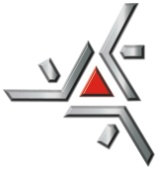 Universidade Estadual de MaringáCentro de Ciências da SaúdeDepartamento de Análises Clínicas e BiomedicinaPrograma de Pós-Graduação em Biociências e FisiopatologiaSimone Aparecida Galerani Mossini                Erika Seki Kioshima CoticaSimone Aparecida Galerani Mossini                Erika Seki Kioshima Cotica                               Presidente                                                                 Membro                               Presidente                                                                 MembroMaria Cristina Bronharo TognimGessilda de Alcantara Nogueira de MeloMembroMembroAmauri Donadon Leal JuniorAmanda Gubert Alves dos SantosRepresentante discente do curso de mestradoRepresentante discente do curso de doutorado